Making your own Federal Bill Assignment	/27Step 1 – choose an issueChoose an issue you think should be changed (see the “Passing Bills and Making Laws” handout for ideas).My Issue: __________________________________________________________________________________Step 2 – where will you introduce your bill?						/2Step 3 – Introduction and First ReadingFormally introduce your bill to the house you have chosen. State the idea you want to make into a law below:(ex: Public washrooms will be clean all the time.)My proposed bill: _____________________________________________________________________________________________________________________________________________________________________Step 4 – Second Reading										/7Members of the house debate the strengths and weaknesses of the bill. They then vote on the bill – did it pass your vote? (it must pass to move on) __________________	Step 5 – Committee										/4Now that the bill has passed, you get a chance to look closer at it in Committee.  Add 3 sentences to your original bill to make it more detailed:(ex: They will be cleaned after 2 uses.  There will be hand sanitizer outside the washroom.)2 sentences added: ________________________________________________________________________________________________________________________________________________________________________________________________________________________________________________________________________________________________________________________________________________________Step 6 – Report											/2The Committee sends a Report back to the House and they add more changes.  Add 1 more sentence to your original bill.(ex: There will only be paper towel, no hand dryers.)____________________________________________________________________________________________________________________________________________________________________________________Step 7 – Third Reading										/5With all the changes, the House now debates the strengths and weaknesses again. Consider all the things you’ve added, what are the strengths and weaknesses now? Now they vote on the bill again.  Did it pass? _____________________Congratulations! Your bill has passed one House.  Now it needs to go to the other house to go through the same process.My bill will now go through ___________________________________________________________________.All 6 steps are repeated in the next house.  Put the steps in order:			/6Congratulations! Your bill has passed the second House.  				Now your bill needs Royal Assent from ___________________________________________________/1Write out your completed bill with all the changes below (4 sentences):_________________________________________________________________________________________________________________________________________________________________________________________________________________________________________________________________________________________________________________________________________________________________________________________________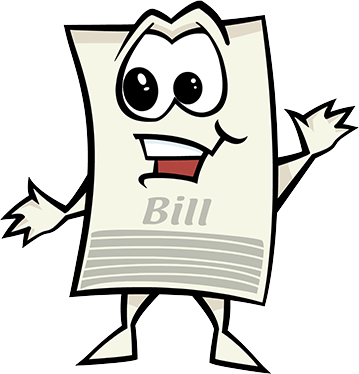 House of Commons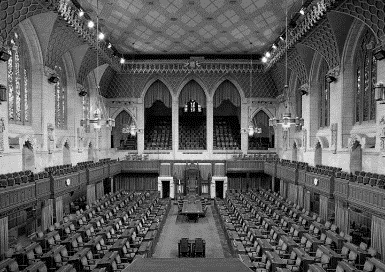 Senate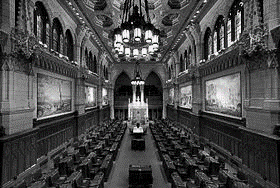 StrengthsWeaknessesStrengthsWeaknessesThird ReadingCommitteeFirst ReadingIntroductionSecond readingReport__________________________________________________________________________________________________________________________________________________________________________________________________________________________________________________________________________________________________________________________________________